Course ReportA Course Identification and General InformationB- Course Delivery:1.  Coverage of Planned Program( * ) if there is a difference of more than 25%  of the hours planned2.  Consequences of Non-Coverage of Topics3.  Course learning outcome assessment. Summarize any actions you recommend for improving teaching strategies as a result of evaluations in table 3 above.4.  Effectiveness of Planned Teaching Strategies for Intended Learning Outcomes set out in the Course SpecificationC. Results1.  Distribution of Grades2. Analyze special factors (if any) affecting the results3. Variations from planned student assessment processes (if any).  a. Variations (if any) from planned assessment schedule (see Course Specifications)b. Variations (if any) from planned assessment processes in Domains of Learning4. Student Grade Achievement Verification:D. Resources and FacilitiesE. Administrative IssuesF  Course Evaluation1 Student evaluation of the course (Attach summary of survey results)	2.  Other Evaluation:G Planning for Improvement1.  Progress on actions proposed for improving the course in previous course reports (if any).2. List what other actions have been taken to improve the course3.   Action Plan for Next Semester/Year  Course Instructor:Program Coordinator:Important Notes :A separate Course Report (CR) should be submitted for every course and for each ( section " Male & Female" or Academic Programme  or campus location where the course is taught )  even if the course is taught by the same personEach CR is to be completed by the course instructor (Separate reports attached )  and given to the program coordinator At the end of each courseCourse Reports are to discuss by the academic ( Programme ) Department Council 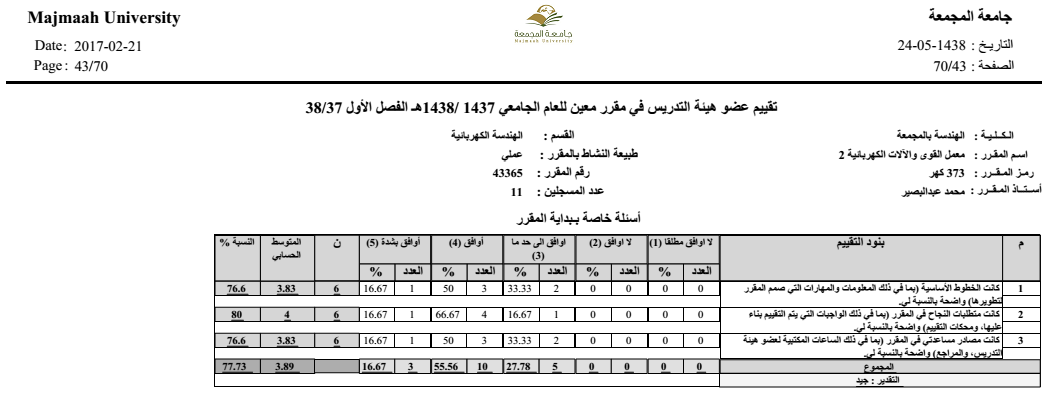 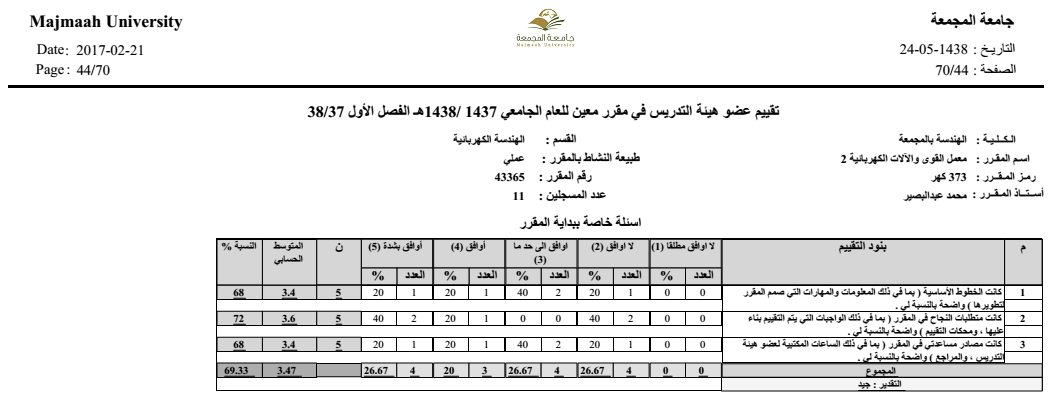 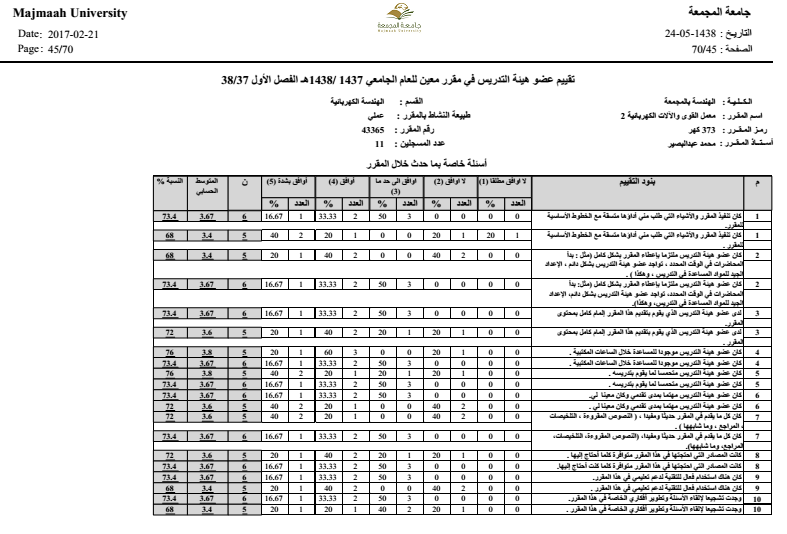 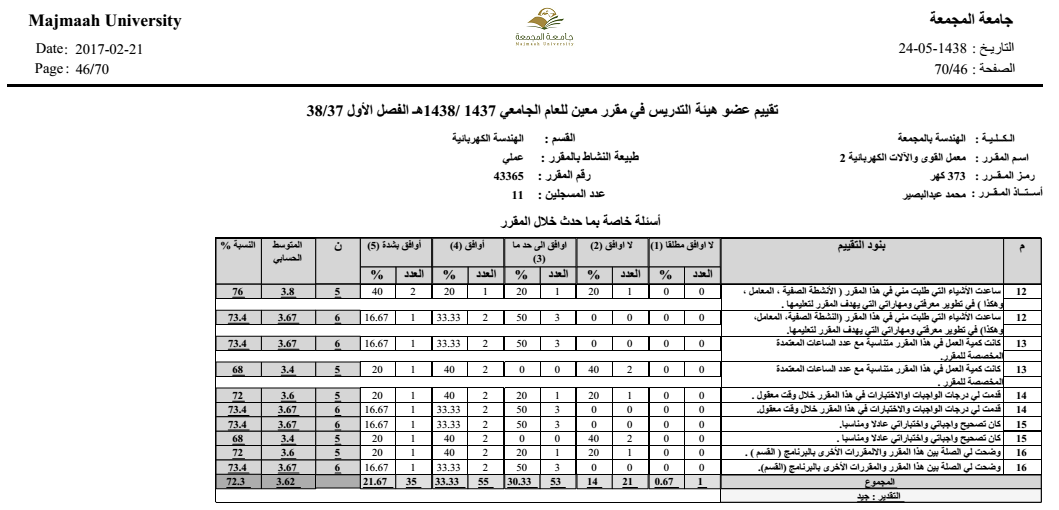 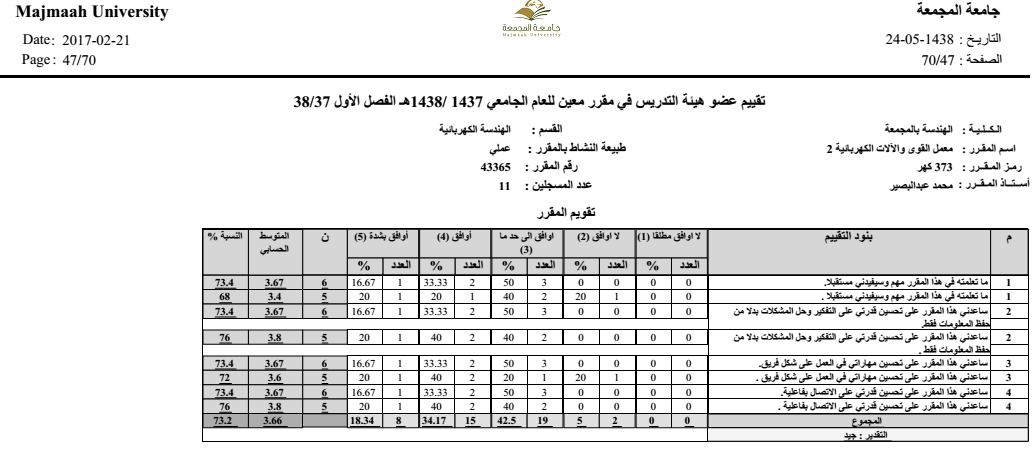 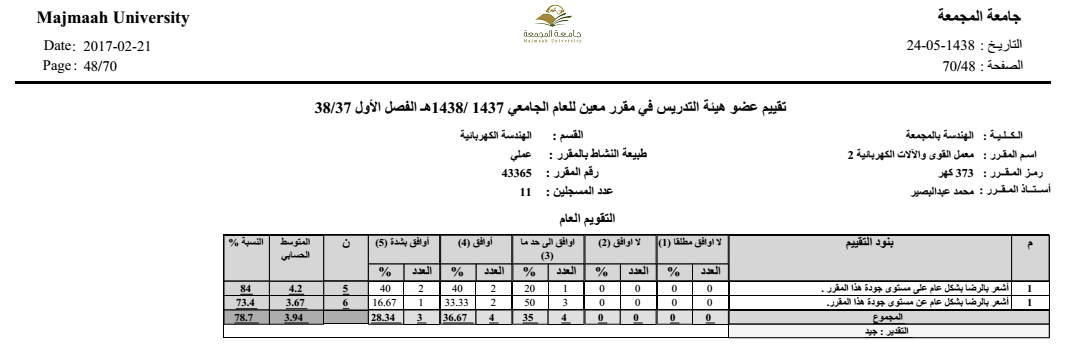 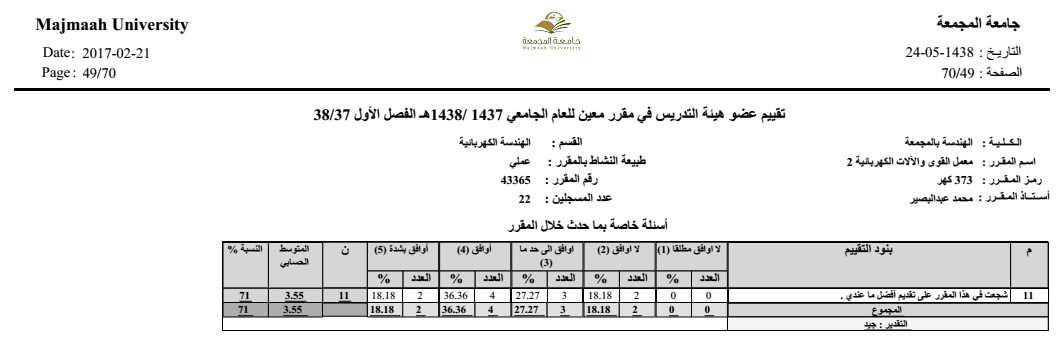 College :College of EngineeringProgrammeElectrical EngineeringCourse :373Institution :                                                                              Majmaah UniversityMajmaah UniversityDate of CR5/2/2017.College/ DepartmentCollege/ DepartmentEngineering College/ Electrical EngineeringEngineering College/ Electrical EngineeringEngineering College/ Electrical Engineering1.  Course title:                                           1.  Course title:                                           ELECTRIC POWER AND MACHINES LAB-2ELECTRIC POWER AND MACHINES LAB-2ELECTRIC POWER AND MACHINES LAB-2ELECTRIC POWER AND MACHINES LAB-2ELECTRIC POWER AND MACHINES LAB-2CodeCodeCode373373373SectionSectionSection1571571572. Name of course instructor                                                        2. Name of course instructor                                                        2. Name of course instructor                                                        2. Name of course instructor                                                        Dr. Ahmad Galal & M.A.BaseerDr. Ahmad Galal & M.A.BaseerDr. Ahmad Galal & M.A.BaseerDr. Ahmad Galal & M.A.BaseerDr. Ahmad Galal & M.A.BaseerDr. Ahmad Galal & M.A.BaseerDr. Ahmad Galal & M.A.BaseerLocation :Location :Location :Complex BuildingComplex BuildingComplex BuildingComplex BuildingComplex Building3. Year and semester to which this report applies:3. Year and semester to which this report applies:3. Year and semester to which this report applies:3. Year and semester to which this report applies:3. Year and semester to which this report applies:3. Year and semester to which this report applies:3. Year and semester to which this report applies:3. Year and semester to which this report applies:3. Year and semester to which this report applies:3. Year and semester to which this report applies:2016-2017 (Semester-I)2016-2017 (Semester-I)2016-2017 (Semester-I)2016-2017 (Semester-I)2016-2017 (Semester-I)2016-2017 (Semester-I)2016-2017 (Semester-I)2016-2017 (Semester-I)2016-2017 (Semester-I)4. Number of students starting the course?                    4. Number of students starting the course?                    4. Number of students starting the course?                    4. Number of students starting the course?                    4. Number of students starting the course?                    4. Number of students starting the course?                    1111Students completing the course?Students completing the course?Students completing the course?Students completing the course?Students completing the course?Students completing the course?Students completing the course?Students completing the course?Students completing the course?115.  Course components: 		5.  Course components: 		5.  Course components: 		5.  Course components: 		5.  Course components: 		5.  Course components: 		5.  Course components: 		5.  Course components: 		5.  Course components: 		5.  Course components: 		5.  Course components: 		5.  Course components: 		5.  Course components: 		5.  Course components: 		5.  Course components: 		5.  Course components: 		5.  Course components: 		5.  Course components: 		5.  Course components: 		LectureLectureTutorialTutorialLaboratory/StudioLaboratory/StudioLaboratory/StudioLaboratory/StudioPracticalPracticalPracticalOtherOtherOtherTotalTotalTotalTotalContactHoursxxxxxxxx16161616xxxxxxxxxxxx32323232Creditxxxxxxxx1111xxxxxxxxxxxx1111Topics CoveredPlanned Contact HoursActual Contact HoursReason for Variations (*)Symmetrical and unsymmetrical fault analysis; Load-flow simulation.22N/ATransient stability simulation; Active and reactive power generator control; Characteristics of isolated and interconnected systems.22N/AEquivalent circuit of transformers.22N/AThree-phase connections and harmonic problems.22N/AEquivalent circuit of three-phase and single-phase induction motors.22N/AStarting of single-phase induction motors.22N/ALoad testing of induction motors.22N/ATerminal characteristics of dc machines.22N/ATopics not Fully Covered (if any)Effected Learning OutcomesPossible Compensating  ActionN/AN/AN/AN/AN/AN/AN/AN/AN/AN/AN/AN/AList course learning outcomesList course learning outcomesList methods of assessment for each LOSummary analysis of assessment results for each LO1.0KnowledgeKnowledgeKnowledge1.11.21.31.41.51.6bCognitive SkillsCognitive SkillsCognitive Skills1The student will be able to perform experiments on Fault analysis to determine the Symmetrical and unsymmetrical fault.Standardized ExamsI selected Q. No 5 from Mid-I Exam0% Unsatisfactory54.54%-Developing45.4%- SatisfactoryOverall result 82%2To determine Active power and Reactive power generator control.Standardized ExamsI selected Q. No 5 from Mid-I Exam0% Unsatisfactory54.54%-Developing45.4%- SatisfactoryOverall result 82%3Transformers to determine the equivalent circuit parameters.Standardized ExamsI selected Q. No 5 from Mid-I Exam0% Unsatisfactory54.54%-Developing45.4%- SatisfactoryOverall result 82%4To perform the experiment on D.C machines to determine the terminal characteristics.Standardized ExamsI selected Q. No 5 from Mid-I Exam0% Unsatisfactory54.54%-Developing45.4%- SatisfactoryOverall result 82%5Induction motors to determine the parameters on equivalent circuit of three-phase and single-phase.Standardized ExamsI selected Q. No 4 from Mid-I Exam0% Unsatisfactory9.09%-Developing90.9%- SatisfactoryOverall result 97%e1To determine Active power and Reactive power generator control.2Transformers to determine the equivalent circuit parameters.Standardized examsI selected Q. No 1 from Final Exam55% Unsatisfactory9%-Developing36%- SatisfactoryOverall result 61%3To perform the experiment on D.C machines to determine the terminal characteristics.2.63.0Interpersonal Skills & ResponsibilityInterpersonal Skills & ResponsibilityInterpersonal Skills & Responsibility3.13.23.33.43.53.6kCommunication, Information Technology, NumericalCommunication, Information Technology, NumericalCommunication, Information Technology, Numerical1The student will be able to perform experiments on Fault analysis to determine the Symmetrical and unsymmetrical fault.Standardized ExamsI selected Q. No 3 from Mid-II Exam72% Unsatisfactory0%-Developing28%- SatisfactoryOverall result 52%2To perform the experiment on D.C machines to determine the terminal characteristics.Standardized ExamsI selected Q. No 1 from Lab-report-I0% Unsatisfactory72.72%-Developing27.2%- SatisfactoryOverall result 76%3To conduct on Load flow by using software.4.44.54.65.0PsychomotorPsychomotorPsychomotor5.15.25.35.4To add more experiments on Synchronous machines.List Teaching Methods set out in Course SpecificationWere TheyEffective?Were TheyEffective?Difficulties Experienced (if any) in Using the Strategy and Suggested Action to Deal with Those Difficulties.List Teaching Methods set out in Course SpecificationNoYesDifficulties Experienced (if any) in Using the Strategy and Suggested Action to Deal with Those Difficulties.Symmetrical and unsymmetrical fault analysis; Load-flow simulation.Yes……………..………………………….Transient stability simulation; Active and reactive power generator control; Characteristics of isolated and interconnected systems.Yes……………..………………………….Equivalent circuit of transformers.Yes……………..………………………….Three-phase connections and harmonic problems.Yes……………..………………………….Equivalent circuit of three-phase and single-phase induction motors.Yes……………..………………………….Starting of single-phase induction motors.YesLoad testing of induction motors.YesTerminal characteristics of dc machines.YesLetterGradeNumber ofStudentsStudentPercentageAnalysis of Distribution of GradesA+19.09 %The student performed well and achieve this gradeA00 %B+19.09 %One of the students is near to A Grade; during implementing a formula he did a mistake.B00 %C+327.27 %One of the students was close to B but he did a mistake in calculation.C327.27 %These students did a mistake during circuit connection.D+327.27 %These students have missed one experiment in the lab.D00 %F00 %DeniedEntry00 %In Progress00 %Incomplete00 %Pass11100 %Fail00 %Withdrawn00 %All the students have performed well so it does not effect on result.VariationReasonAll the exams are scheduled on time in the same week.Schedule on same week, so there is no variations in assessment.VariationReasonMethod(s) of VerificationConclusionThe final exam papers are reviewed by other faculty member from the same department.It was fair during evaluation, which improves the quality. ……………………………………………………………………………………………………………………………………………………………………………………Difficulties in access to resources or facilities (if any)Consequences of any difficulties experienced for student learning in the courseIn this lab the accommodation is only for 10 students, if more than 10 students will register then it is difficult to manage it.The group of students will work on same experiment due to lack of enough space in room.Organizational or administrative difficulties encountered (if any)Consequences of any difficulties experienced for student learning in the courseNonea. List the most important recommendations for improvement and strengthsThe student’s evaluation survey aggregate for this course is above 3 out of 5 points.b. Response of instructor or course team to this evaluationThere is no recommendation for this course.a. List the most important  recommendations for improvement and strengths………………………………………………………………………………………………………………………………………………………………………………………………………………………………………………………………………………………………………………………………………………………………………………………………b. Response of instructor or course team to this evaluation :………………………………………………………………………………………………………………………………………………………………………………………………Actions recommendedfrom the most recent course report(s)Actions TakenAction ResultsAction AnalysisLearning outcome (a, c, d) is recommended to removing from this course.DoneResult improvedGrades percentage result has improved (70% to 82%). Ref CR for II- SEM Sec 222Learning outcome (k) will be recommended to add this courseDoneResult improvedGrades percentage result has improved (43% to 76%). Ref CR for II- SEM Sec 222………………………………………………………………………………………………………………………………………………………………Book title “Modern Power system Analysis” by I J Nagrath, D P Kothari, Tata McGraw Hill.………………………………………………………………………………………………………………………………………………………………………………………………………………………………………………………………………………………………Actions Recommended for Further ImprovementIntended Action Points (should be measurable)StartDateCompletionDatePerson ResponsibleTo follow-up the students those who have not finished all the experiments in the lab.If the student will not complete all the experiments in the lab then it will effect on result.5/2/20172/6/2107SupervisorSome experiments on synchronous machines should be added to improve the course.Doing more experiments in lab will make practice to gain the practical knowledge to the students.5/2/20172/6/2107Supervisor………………………………………………………/…/1437 H…/…/1437 H……..…………………………………………………………/…/1437 H…/…/1437 H……..…………………………………………………………/…/1437 H…/…/1437 H……..…Name:Dr. Ahmad Galal / Mohammad Abdul BaseerDr. Ahmad Galal / Mohammad Abdul BaseerDr. Ahmad Galal / Mohammad Abdul BaseerSignature:Date Report Completed:5/2/2017.Name:Dr. Abdullah AlmuhaisenDr. Abdullah AlmuhaisenDr. Abdullah AlmuhaisenSignature:.............................Date Received :....../…../2017